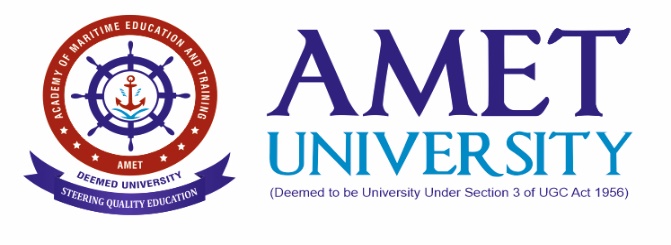 Non-Teaching StaffNon-Teaching StaffNon-Teaching Staff1Name of the Applicant2Post applied for3Age4Qualification5No of Years Experience6Present /Past Organization Name7Present /Latest designation 8Present/Latest drawn Salary9Computer Knowledge10Notice Period11Time Required to join if selected             Verified bySignature of the Applicant                Assistant Registrar (Admin)